	Menu – November 16-20, 2015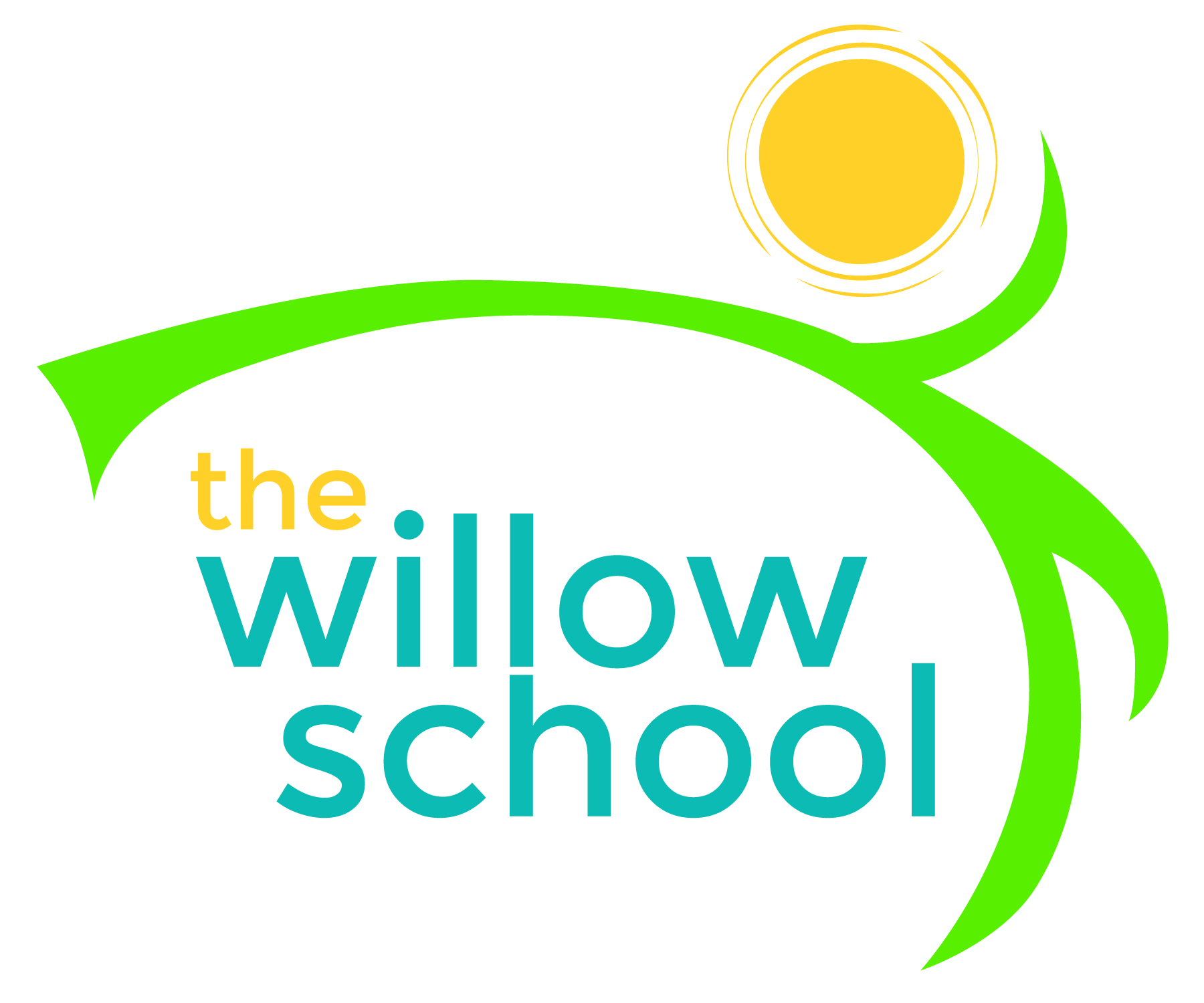 *Serving sizes and meal components will be in compliance with USDA as per the attached guidelines.MondayNovember 16TuesdayNovember 17WednesdayNovember 18ThursdayNovember 19FridayNovember 20Morning SnackCinnamon YogurtDried FruitWaterGrits ApplesWaterWhole Grain CerealBananas MilkFrench ToastOrange SlicesWaterRice CakesSun ButterPearsWaterLunchVegetable SoupGrilled CheeseKiwiMilkBaked SpaghettiGarden SaladCantaloupeMilkPancakesScrambled TofuMixed VegetablesMilkLentil SoupSpoon BreadMixed FruitMilkMacaroni & CheeseBroccoliWatermelonMilkAfternoon SnackSunbutterGraham CrackersWaterPretzelsCheeseWaterChipsGuacamole WaterWaffle Strawberry ShortcakeWaterApple CrispsCheese SticksWater